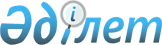 О внесении изменения в постановление Правительства Республики Казахстан от 23 октября 2010 года № 1101 "О подписании Соглашения между Правительством Республики Казахстан и Правительством Французской Республики о сотрудничестве в области мирного использования атомной энергии"Постановление Правительства Республики Казахстан от 25 июня 2011 года № 706

      Правительство Республики Казахстан ПОСТАНОВЛЯЕТ:



      1. Внести в постановление Правительства Республики Казахстан от 23 октября 2010 года № 1101 «О подписании Соглашения между Правительством Республики Казахстан и Правительством Французской Республики о сотрудничестве в области мирного использования атомной энергии» следующее изменение:



      пункт 2 изложить в следующей редакции:

      «2. Уполномочить первого вице-министра индустрии и новых технологий Республики Казахстан Pay Альберта Павловича подписать от имени Правительства Республики Казахстан Соглашение между Правительством Республики Казахстан и Правительством Французской Республики о сотрудничестве в области мирного использования атомной энергии, разрешив вносить изменения и дополнения не имеющие принципиального характера».



      2. Настоящее постановление вводится в действие со дня подписания.      Премьер-Министр

      Республики Казахстан                       К. Масимов
					© 2012. РГП на ПХВ «Институт законодательства и правовой информации Республики Казахстан» Министерства юстиции Республики Казахстан
				